«Воспитание толерантности в семье»Цели:1. Содействовать формированию у родителей убежденности и потребности строитьвзаимоотношения с детьми на основе принципов толерантности.2. Способствовать сознанию родителями школьников, что интолерантное поведение часто является причиной возникновения конфликтных ситуаций.Ход собрания:Включение в тему:-Здравствуйте, дорогие родители! Давайте наше собрание начнём с беседы. При входе в зал каждый из вас получил человечка. Они не одинаковые. Но всё-таки, что-то общее у них есть. Назовите.(голова, руки, ноги). А чем они отличаются? (Волосы, одежда, обувь, цвет кожи) Мы все живем в обществе. Вокруг нас миллионы, миллиарды людей. Каждый день мы видим множество новых, незнакомых лиц. Кого-то замечаем в толпе, а кого-то нет. Мы не задумываемся, что каждый из нас уникален, нет абсолютно одинаковых людей. Даже близнецы обычно очень сильно различаются по характеру. Что же говорить об остальных людях?!У каждого из нас свои интересы, принципы, желания, цели. Каждый из нас выглядит по-разному, по-разному одевается, по-разному разговаривает. Все имеют что-то свое, неповторимое.Мы должны уважать индивидуальность каждого человека, должны жить и понимать друг друга. Существует такое красивое слово ТОЛЕРАНТНОСТЬ. Вот об этом мы сегодня и поговорим .Тема нашего сегодняшнего собрания «Воспитание толерантности в семье»Данная тема выбрана не случайно. Процесс воспитания детей очень сложен и быть выдержанными, терпимыми, терпеливыми и понимающими не всегда просто. Следует помнить, что терпимость – это социально – психологическая черта человека, показатель внутренней силы.Если мы с вами не будем с детьми общаться терпеливо и конструктивно, то никто не будет.Если мы их этому не научим, то никто не научит.От нас с вами – учителей и родителей – зависит, насколько дети будут успешны в коллективе и окружающем социуме. Они будут везде приняты хорошо, если научатся правильно общаться и спокойно принимать окружающих людей: без унижения и недовольства, а с доверием, вниманием и конструктивной критикой.Что же такое толерантность?Чтобы выяснить, предлагаю совершить небольшой лингвистический экскурс:-в английском языке это слово обозначает – готовность и способность без протеста воспринимать личность или вещь;-во французском – уважение свободы другого, его образа мысли, поведения, политических и религиозных взглядов;-по- китайски это значит «позволять, допускать, проявлять великодушие в отношении других»;-на арабском «толерантность» значит – прощение, снисходительность, мягкость, милосердие, сострадание, терпение, расположенность к другим;- толерантность по-русски – способность терпеть что-то или кого-то, быть выдержанным, выносливым, стойким, уметь мириться, принимать существование кого-то, считаться с мнением других, быть снисходительным.Наукой убедительно доказано, что толерантными не рождаются, это качество воспитывается. Очевидно, то, каким станет человек, миновав детство зависит от его индивидуальных возможностей, задатков, семьи и того опыта, который ребенок получит в семье, от знаний и опыта, полученных в образовательных учреждениях, от его друзей и среды, т.е. в целом общества.Первое испытание родителей на толерантность – принятие пола ребенка, когда вместо, скажем, долгожданного наследника, на свет появляется дочь. И если ребенок не будет получать достаточно любви и внимания, у него может сформироваться враждебное отношение к миру, которое будет серьезно осложнять ему жизнь.Послушайте одно детское стихотворение:Мишка косолапыйПо лесу идетШишки собирает,Песенки поет. Вдруг упала шишкаПрямо Мишке в лоб…Оступился МишкаИ об землю – хлоп!Засвистел на веткеПересмешник- дрозд:- Мишка косолапыйНаступил на хвост!А за ним вдогонкуПятеро зайчат:- Мишка косолапый!- Из кустов кричат.Подхватил дразнилкуВесь лесной народ:Мишка косолапыйПо лесу идет! Бросился к берлогеМаленький медведь:- Чем такие ноги,Лучше умереть. Спрятался за шкапомИ ревет ревмя: - Мишкой косолапым Дразнят все меня.Мама удивилась- Глупенький сынок,Я всегда гордиласьФормой твоих ног. Я ведь косолапа,И папа косолап,И косолапил славноДедушка Потап!Мишка косолапыйСтал ужасно горд.Вымыл с мылом лапы, Съел медовый торт.Вышел из берлогиИ как заорет:- МИШКА КОСОЛАПЫЙ ПО ЛЕСУ ИДЕТ!Это веселое детское стихотворение можно взять эпиграфом к нашему разговору, потому что в нем отражена одна из мудрейших заповедей воспитания: « Все начинается с семьи».Если ребенок будет гордиться своей семьей, будет знать, что там его любят и поддерживают, вот тогда ему будут не страшны никакие житейские бури, он сможет выйти достойно из любой конфликтной ситуации.При воспитании ребенка надо также учитывать, что человеческий мозг запоминает абсолютно все. Вопрос лишь в том, отложится это в сознании или в подсознании. Воспитывать ребенка личным примером сложнее всего.Анализ ситуацийНасколько мы терпимы к своему ребенку после работы, как часто мы раздражаемся по любому поводу, можем позволить себе сорваться на ребенка? Почему же он не может сорваться на другого человека?Наблюдение.- Предлагаем вам посмотреть на себя со стороны.(Дети разыгрывают сценки, читают стихотворения)Я в своей родной квартире,Как на службе строевой:Командир на командире,Я один здесь рядовой.Всем я должен подчиняться:По приказу одеваться,По приказу умываться.Ровно заправлять постель.По команде есть, садиться.По режиму спать ложиться,По будильнику вставать.Теперь вам ясно, почемуНачал огрызаться я:Конец терпенью моемуДЕ-МО-БИ-ЛИ-ЗА-ЦИЯ.ВазаПапа вазу опрокинул:
Кто его накажет?
– Это к счастью, это к счастью, –
Все семейство скажет.

Ну, а если бы, к несчастью,
Это сделал я!
– Ты разиня, ты растяпа! –
Скажут про меня.О.ГригорьевСценка «Недотепа».Мама.Талантливые дети.
Надежды падают:
Участвуют в концертах –
Танцуют и поют.
У многих есть возможность 
Объездить целый мир –
Проводят в разных странах
Где – конкурс, где – турнир.
Лисичкина Наташа
Имеет пять наград,
А Гарик, твой приятель,–
Уже лауреат.Сын.И только недотепам
К успеху путь закрыт.
Моя родная мама
Мне это говорит.
Но я не возражаю,
А губы сжав, молчу.
И я на эту тему
С ней спорить не хочу.Пускай другие дети
Надежды подают:
Картиночки рисуют,
Танцуют и поют.
На скрипочках играют,
Снимаются в кино – 
Что одному дается,
Другому не дано!Сценка «Мать и дочь». Мать посмотрела однажды в тетрадь дочери и начала её ругать.Мать (тычет пальцем в тетрадь и говорит сердито) - Ты что, дурная совсем? Не знаешь, как пишется это слово? У тебя что, мозгов нет, ослиная твоя голова?! Думать надо, когда пишешь! Будешь все каникулы учиться грамотно писать!(Дочка пытается оправдаться, но сердитая мать не даёт ей и рта раскрыть)«Как начинается война»?Сын. - Папа, а как начинаются войны?Папа.- Вот как, сын мой. Предположим, Англия поссорилась с Америкой.Мама.- Англия с Америкой поссориться не может.Папа.- Да кто утверждает, что они поссорятся?! Я просто хотел привести теоретический пример.Мама.- Смешно. Да ведь ты втолковываешь парню какие-то бредовые идеи!Папа.- Ничего бредового я ему не внушал!Мама.- Если он будет тебя слушать, так ничего толкового из парня не выйдет. (рассердилась, кинула в папу клубок)Сын. (встаёт между родителями)  Спасибо, папа, спасибо, мама. Теперь я знаю, как начинаются войны.Составление схемы достойного выхода из ситуацииУ толерантности есть своя оборотная сторона: предрассудки, войны, конфликты. Конфликты стары как мир. В семье они происходят из – за:- учёбы- друзей- вредных привычек- праздности- денег- домашних дел- отношения в семьеА что является причиной конфликта в вашей семье?Родители делятся на группы составляют выход из различных ситуаций, чтобы не остаться обиженным и не обидеть другого:А) Ваш ребенок изрисовал ручкой книгу, которую вы взяли почитать у своего друга (подруги).Б) Вы с сыном (дочерью) договорились встретиться на улице возле магазина. Вы прождали его (ее) полчаса, а он (она) так и не пришел (ла).В) Мама отчитала сына при друзьях за то, что он не вымыл посуду.Г) Паша (с радостью). Папа, идем кататься на каток! Смотри, Ваня со своим папой уже там. Ты же мне вчера обещал.
Папа (проблемы на работе). Отстань! Ну и что, что обещал. Мне сейчас не до тебя.Паша (настаивает). Ну, пожалуйста...Папа (отталкивает Пашу). Какой же ты бестолковый, займись своим делом!Мы выяснили, что толерантность – это великое искусство людей, которые пытаются понять друг друга. Давайте запомним правила, которые необходимо выполнять и детям и родителям.Чтобы не ссориться, нужно:- Стараться понять друг друга в любой ситуации.- Никогда не повышать голос друг на друга.- Уметь дать совет, выслушать совет другого.- Уметь поддержать в трудную минуту.- Доверять друг другу.- Уметь слышать и слушать.Человек должен стремиться к тому, чтобы изменить себя в лучшую сторону, жить в мире с собой. Другими словами, толерантность — это следование «золотому правилу»: относись к другим людям так, как хочешь, чтобы относились к тебе. Желая себе только хорошего, надо желать хорошего другим.Мы должны начать с воспитания в ребенке такта по отношению к ближайшему окружению (собственной бабушке, соседям, одноклассникам и т.д.). Школьникам, обладающим разными характерами, темпераментами, представлениями, ожиданиями, манерой поведения, нужен опыт принимать (а то и терпеть!), скажем, школьные порядки, классного руководителя, того или иного учителя, кого-то в классе... Безусловно должны осуждаться использование обидных кличек, обзывание, драки со сверстниками как способ решения проблем
Анализ результатов теста.Нами было проведено тестирование между учениками нашей школы и вами, уважаемые родители. Позвольте познакомить вас с результатами.Толерантность – слово иностранное,Но для всех понятное давно.Будь терпимым к дальнему иль странномуОтстранённым, будто бы в кино.Речь здесь не идёт о равнодушии,И о чёрствости никто не говорит.Деликатность и терпение к живущемуРядом нам совсем не повредит.Будь терпимым ко всему инакому:К вере, взглядам, мыслям и одеждам…И тогда, пожалуй, ясно всякому,Тихая затеплится надежда,Что мы можем жить, такие разные,В этом мире вечного движения!А для обретенья толерантностиНужно просто чувство уважения.Как сказал Бернард Шоу:«Теперь, когда мы научились летать по воздуху, как птицы,Плавать под водой, как рыбы, нам не хватает только одного: научиться жить на земле, как люди»Толерантность нужно воспитывать. Отсюда – ряд правил воспитания:1.Учитесь слушать и слышать своего ребенка.Как? Давайте: 1.Прислушиваться к мыслям и чувствам ребёнка2.Делиться с ребёнком своими мыслями и чувствами.Спросите себя, хотите ли вы, чтобы вас поучали и критиковали, в тот момент, когда вы опечалены или рассержены. В такие минуты вам хочется, чтобы вас выслушали и попытались понять и принять ваши чувства. Иногда вы хотели бы остаться наедине с собой. Возможно ребёнок хочет того же самого.Вот такая установка взрослого по отношению к ребёнку, поможет наладить контакт: «Я беспокоюсь о тебе, и меня интересует всё, что с тобой происходит и что ты делаешь». Сообщайте о себе, своих чувствах, переживаниях по поводу случившегося, а не обвиняйте ребёнка во всех бедах.2.Постарайтесь сделать так, чтобы только вы снимали его эмоциональноенапряжение.Как? .....3.Не запрещайте детям выражать отрицательные эмоции.Как? К сожалению, многие взрослые усвоили с детства, что чувства страха, гнева, печали нельзя выражать открыто. Может, поэтому мы не знаем, как справиться ребёнком, который проявляет негативные эмоции. А нужно лишь быть в любом случае дружелюбным, сдерживать свою критичность и показывать уважение и поддержку своему ребёнку.4.Умейте принять и любить его таким, каков он есть.Как? Измените негативные установки на позитивные:Вместо слов « У тебя руки-крюки» скажите «Каждый может ошибиться! Попробуй ещё раз!», вместо «Горе ты моё луковое» скажите «Я тебя люблю, солнышко », вместо «Не твоего ума дело» скажите «Твоё мнение учту обязательно», вместо «Мы столько сил тебе отдаём, а ты» скажите «Ты моя надежда и опора»5. Повиновение, послушание и исполнительность будут там, где они предъявляются разумно.Как?.....Готовясь к этому собранию, мы нашли китайскую притчу. Послушайте её.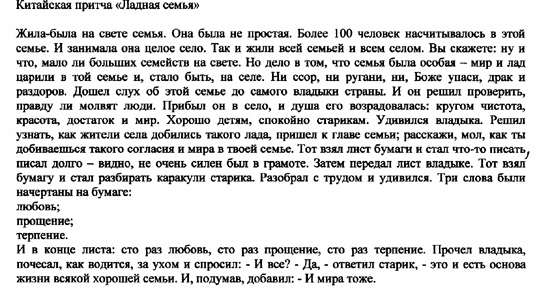 Но просто разбрасываться красивыми словами, конечно, недостаточно. Толерантность нужно воспитывать. Отсюда – ряд правил воспитания толерантности:Помните дорогие родители:Если ребенка постоянно критиковать, он учится ненавидеть.Если ребенок живет во вражде, он учится агрессивности.Если ребенка высмеивают, он становится замкнутым.Если ребенок растет в упреках, он учится жить с чувством вины.Если ребенок растет в терпимости, он учится принимать других.Если ребенка подбадривают, он учится верить в себя.Если ребенок растет в честности, он учится быть справедливым.Если ребенок растет в безопасности, он учится верить в себя.Если ребенок живет в понимании и дружелюбии, он учится находить любовь в этом мире.В качестве решения родительского собрания предлагаем вам буклет. Пусть его страницы помогут вам строить с детьми отношения взаимного уважения, любви и доверия.Презентация с фото.В заключении мы предлагаем вам увидеть лица тех, ради кого здесь собралисьСпасибо, что приняли участие в работе нашего собрания!